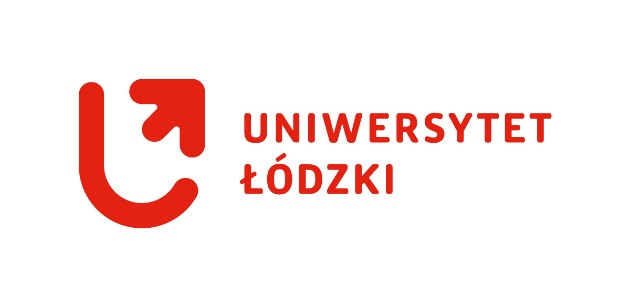 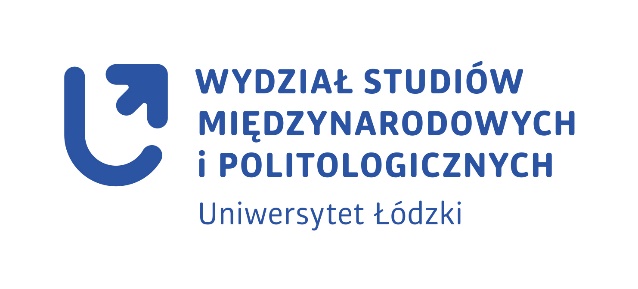 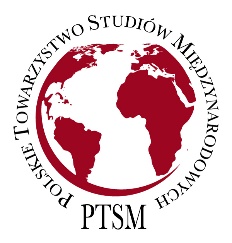 FORMULARZ ZGŁOSZENIOWY na V Konferencję Naukową organizowaną przez Polskie Towarzystwo Studiów Międzynarodowych, Oddział w Łodzioraz Wydział Studiów Międzynarodowych i Politologicznych Uniwersytetu Łódzkiegopt. Wymiary mocarstwowościktóra odbędzie się w dniu 13 października 2022 r. w Łodzi na Wydziale Studiów Międzynarodowych i Politologicznych UŁul. Narutowicza 59a, 90-131 Łódź  Imię i nazwisko uczestnika:  Stopień/tytuł naukowy:	 Nazwa uczelni lub instytucji:  Adres e-mail: Tytuł proponowanego wystąpienia:  Abstrakt referatu: Informacje do faktury:Nazwa instytucji:Adres:NIP:Kontakt z organizatorami: joanna.ciesielska@uni.lodz.pl, magdalena.marczuk@uni.lodz.plNiniejszym oświadczam, że zapoznałam/em się z poniższą informacją dotyczącą ochrony danych osobowych oraz akceptuję jej postanowienia.Zgodnie z art. 13 ust. 1 i 2 rozporządzenia Parlamentu Europejskiego i Rady (UE) 2016/679 z dnia 27 kwietnia 2016 roku w sprawie ochrony osób fizycznych w związku z przetwarzaniem danych osobowych i w sprawie swobodnego przepływu takich danych oraz uchylenia dyrektywy 95/46/WE (ogólne rozporządzenie o ochronie danych), dalej zwanego „RODO” informujemy, że:Administratorem danych osobowych jest Uniwersytet Łódzki z siedzibą w Łodzi, ul.  Narutowicza 68, 90-136 Łódź.W każdym przypadku Pan/Pani może skontaktować się z Inspektorem Ochrony Danych: na wyżej wskazany adres korespondencyjny z dopiskiem: Inspektor Ochrony Danych UŁ lub e-mailowo pod adresem poczty elektronicznej: iod@uni.lodz.pl Dane osobowe obejmujące: imię (imiona) i nazwisko, adres e-mail, tytuł naukowy będą przetwarzane w następujących celach:rejestracji uczestnictwa oraz organizacji i przeprowadzenia w dniu 13 X 2022 r. V Konferencji Naukowej pt. Wymiary mocarstwowości organizowanej przez Polskie Towarzystwo Studiów Międzynarodowych, Oddział w Łodzi oraz Wydział Studiów Międzynarodowych i Politologicznych Uniwersytetu Łódzkiego.komunikowania się z Uczestnikami w sprawach związanych z Konferencją, udokumentowania jej przebiegu, w tym m.in. sporządzenia listy Uczestników, wydania certyfikatów uczestnictwa oraz wystawienia faktur za opłatę konferencyjną; Dane osobowe będą przetwarzane na podstawie:art. 6 ust. 1 lit e) RODO w związku z art. 2 i 11 ustawy z 20 lipca 2018 roku Prawo o szkolnictwie wyższym i nauce (gdyż jest to niezbędne do wykonania zadania realizowanego w interesie publicznym lub w ramach sprawowania władzy publicznej powierzonej administratorowi w związku z misją systemu szkolnictwa wyższego i nauki w zakresie kształcenia, działalności naukowej, kształtowania postaw obywatelskich, a także uczestnictwa w rozwoju społecznym oraz tworzeniu gospodarki opartej na innowacjach);art. 6 ust. 1 lit. b) RODO (ponieważ jest to niezbędne do wykonania umowy, której stroną jest osoba, której dane dotyczą lub do podjęcia działań na żądanie osoby, której dane dotyczą przed zawarciem umowy);art. 6 ust. 1 lit. c) RODO (w związku z wymogami przepisów prawa oraz aktów prawa wewnętrznego obowiązującego w UŁ);Dane osobowe mogą być udostępniane innym podmiotom uprawnionym na podstawie właściwych przepisów prawa oraz stosownych umów zawartych z Uniwersytetem Łódzkim.Dane osobowe będą przechowywane przez okres niezbędny do realizacji celów, o których mowa w pkt 3, przez okres przechowywania dokumentacji finansowo-księgowej Konferencji przez Uniwersytet Łódzki. W sytuacjach przewidzianych w przepisach prawa dane osobowe mogą być też przetwarzane w okresie niezbędnym do ustalenia i dochodzenia ewentualnych roszczeń.Przysługuje Pani/Panu prawo:dostępu do treści swoich danych,do sprostowania swoich danych, gdy są niezgodne ze stanem rzeczywistym,do usunięcia, ograniczenia przetwarzania, a także przenoszenia danych – w przypadkach przewidzianych prawem,do wniesienia sprzeciwu wobec przetwarzania danych,do wniesienia skargi do organu nadzorczego, którym jest Prezes Urzędu Ochrony Danych Osobowych z siedzibą w Warszawie przy ul. Stawki 2;Podanie przez Panią/Pana danych osobowych jest dobrowolne, ale niezbędne dla realizacji celów, o których mowa w pkt 3.